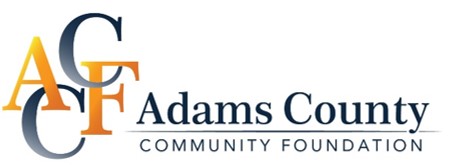 GIVING for A LIVABLE COMMUNITYAnonymous giving: Contact John Heinen, NDCF Dickinson Office at (701) 590-4614 or John@NDCF.netContact Information:NameAddressCity								State					ZipPhone								I prefer to be contacted via 	   phone or 	e-mail	E-mail 						By Check:Gift for Endowment $____________________ for Project non-endowment $______________________***Separate checks should be written if giving to both funds--write Adams County Endow, or Adams County Project on the memo line. 	We would like a pledge reminder (gifts over $5,000)   	               We would like to be listed anonymously	We would like to be acknowledged as 									This gift is in honor/memory of											We would like to pay this amount in full $										We would like to pay $			now and $				Annually             Semi-Annually										            	QuarterlyMail to: NDCF C/O ACCF- Adams County Community Foundation PO Box 387 Bismarck, ND 58502-0387OR Online Securely at NDCF.net/AdamsCounty (can be changed at anytime)Allows automatic givingMemorials namingList as AnonymousGive to Project and/or Endowment			Gift AmountQuarterly (4) PMTMonthly (12) PMTFor Endowment OnlyPledge reminders endowment or Project Fund$50$12.50$4.16Corporate ND Tax Credit Available up to $25K giftsN/A$100258.33N/A$250$62.50$20.83N/A$500$125$41.66N/A$1,000$250$83.33N/A$2,500$625$208.33N/A$5,000$1250$416.66Individual ND Tax Credit Available $25K individual max, $50K per couple maxVia email$10,000$2500$833.33Via email$15,000$3750$1250Via email